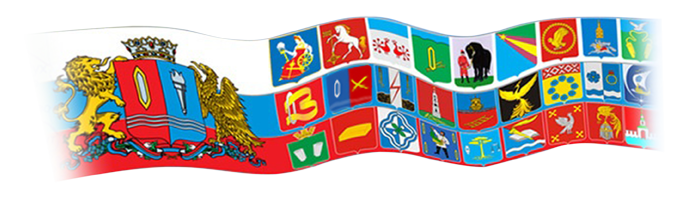 АССОЦИАЦИЯ «СОВЕТ МУНИЦИПАЛЬНЫХ ОБРАЗОВАНИЙ ИВАНОВСКОЙ ОБЛАСТИ»Методические материалы по вопросам организации деятельности старост сельских населенных пунктов Ивановской областиИваново, 2022 г.* Методические материалы разработаны в целях оказания правовой поддержки органам местного самоуправления муниципальных образований Ивановской области в развитии института старост сельских населенных пунктов.В соответствии со ст.27.1 Федерального закона от 06.10.2003 N 131-ФЗ «Об общих принципах организации местного самоуправления в Российской Федерации» для организации взаимодействия органов местного самоуправления и жителей сельского населенного пункта при решении вопросов местного значения в сельском населенном пункте, расположенном в поселении, муниципальном округе, городском округе или на межселенной территории, может назначаться староста сельского населенного пункта (далее – староста).Староста назначается представительным органом муниципального образования, в состав которого входит данный сельский населенный пункт, по представлению схода граждан сельского населенного пункта (далее – сход) из числа лиц, проживающих на территории данного сельского населенного пункта и обладающих активным избирательным правом.Алгоритм назначения старосты:! Староста сельского населенного пункта не является лицом, замещающим государственную должность, должность государственной гражданской службы, муниципальную должность или должность муниципальной службы; не может состоять в трудовых отношениях и иных непосредственно связанных с ними отношениях с органами местного самоуправления.Старостой сельского населенного пункта не может быть назначено лицо:♦ замещающее государственную должность, должность государственной гражданской службы, муниципальную должность или должность муниципальной службы;♦ признанное судом недееспособным или ограниченно дееспособным;♦ имеющее непогашенную или неснятую судимость.! Срок полномочий старосты сельского населенного пункта устанавливается уставом муниципального образования и не может быть менее двух и более пяти лет.Основания досрочного прекращения полномочий старосты:принятие по инициативе схода решения представительного органа муниципального образования, в состав которого входит данный сельский населенный пункт;в случае смерти;отставка по собственному желанию;признание судом недееспособным или ограниченно дееспособным;признание судом безвестно отсутствующим или объявления умершим;вступление в отношении его в законную силу обвинительного приговора суда;выезд за пределы Российской Федерации на постоянное место жительства;прекращение гражданства Российской Федерации либо гражданства иностранного государства - участника международного договора Российской Федерации, в соответствии с которым иностранный гражданин имеет право быть избранным в органы местного самоуправления, наличия гражданства (подданства) иностранного государства либо вида на жительство или иного документа, подтверждающего право на постоянное проживание на территории иностранного государства гражданина Российской Федерации либо иностранного гражданина, имеющего право на основании международного договора Российской Федерации быть избранным в органы местного самоуправления, если иное не предусмотрено международным договором Российской Федерации.Перечень полномочий старосты: ● взаимодействие с органами местного самоуправления, муниципальными предприятиями и учреждениями и иными организациями по вопросам решения вопросов местного значения в сельском населенном пункте;● взаимодействие с населением, в том числе посредством участия в сходах, собраниях, конференциях граждан и направление по результатам таких мероприятий обращений и предложений, в том числе оформленных в виде проектов муниципальных правовых актов, подлежащих обязательному рассмотрению органами местного самоуправления;● информирование жителей сельского населенного пункта по вопросам организации и осуществления местного самоуправления, а также содействие в доведении до их сведения иной информации, полученной от органов местного самоуправления;● содействие органам местного самоуправления в организации и проведении публичных слушаний и общественных обсуждений, обнародовании их результатов в сельском населенном пункте;● выдвижение инициативы о внесении инициативного проекта по вопросам, имеющим приоритетное значение для жителей сельского населенного пункта;● взаимодействие с экстренными оперативными службами, в том числе службой пожарной охраны, службой реагирования в чрезвычайных ситуациях, полицией, службой скорой медицинской помощи, аварийной службой газовой сети;● осуществление иных полномочий и прав, предусмотренных уставом муниципального образования и (или) нормативным правовым актом представительного органа муниципального образования, в соответствии с законом субъекта Российской Федерации.Гарантии деятельности старосты* доступ к информации, необходимой для осуществления деятельности старосты, в порядке, установленном нормативным правовым актом представительного органа муниципального образования Ивановской области, в состав которого входит данный сельский населенный пункт;участие в рассмотрении органами местного самоуправления внесенных старостой по результатам проведения сходов, собраний, конференций граждан обращений и предложений, в том числе оформленных в виде проектов муниципальных правовых актов;безотлагательный прием старосты руководителями и иными должностными лицами органов местного самоуправления муниципального образования Ивановской области, в состав которого входит данный сельский населенный пункт, по вопросам своей деятельности;материально-техническое и организационное обеспечение деятельности старосты в соответствии с нормативным правовым актом представительного органа муниципального образования Ивановской области, в состав которого входит данный сельский населенный пункт;возмещение транспортных расходов, связанных с осуществлением деятельности старосты, в порядке и размерах, установленных нормативным правовым актом представительного органа муниципального образования Ивановской области, в состав которого входит данный сельский населенный пункт.! Гарантии устанавливаются уставом муниципального образования Ивановской области и (или) нормативным правовым актом представительного органа муниципального образования Ивановской области.! ! Уставом муниципального образования и (или) нормативным правовым актом представительного органа муниципального образования Ивановской области может устанавливаться обязанность старосты ежегодно представлять отчет о результатах своей деятельности в орган местного самоуправления муниципального образования Ивановской области, определяемый представительным органом муниципального образования Ивановской области, в порядке, установленном нормативным правовым актом представительного органа муниципального образования Ивановской области.* Предусмотрены Законом Ивановской области от 1 июля 2019 г. N 40-ОЗ
«О некоторых вопросах деятельности старост сельских населенных пунктов в Ивановской области» 